C. PŘÍLOHA – POMŮCKA K MANIPULAČNÍ ČINNOSTI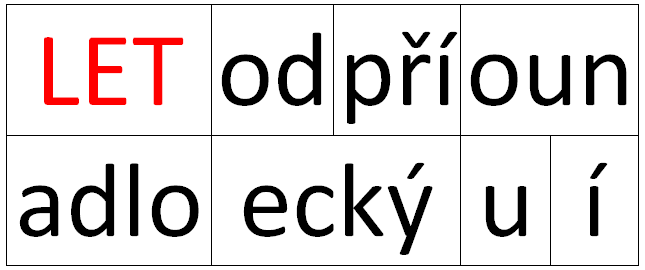 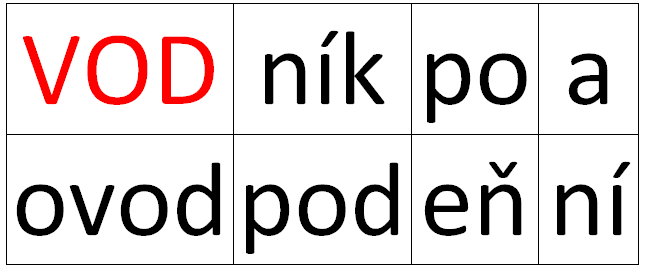 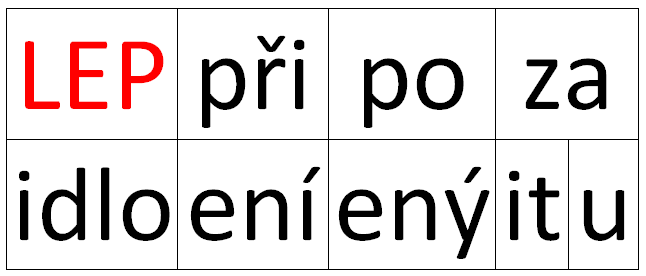 D. PŘÍLOHA – PRACOVNÍ LIST – PRVOUKA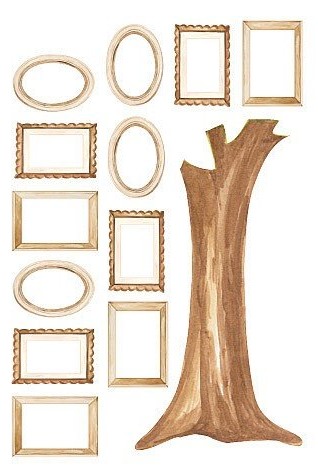 